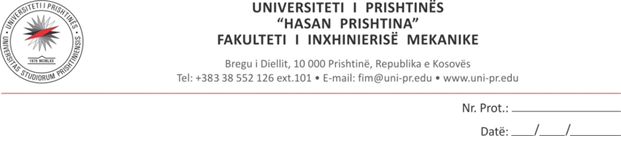 Nr. Prot. _______________                               					Datë:                                                             KË R K E S ËPër: Departamentin e  Nga:  ID:  , student/e i/e departamentit: , programi studimor:  Lënda: Kërkesë për lejimin e punimit të diplomës bachelor dhe caktimin e mentoritNë bazë të Rregullores për studime bachelor të UP-së, kërkoj nga departamenti i sipërshënuar të më lejoj punimin e diplomës bachelor, me titull: . Mentori: . Kërkesës i’a bashkëngjisë:Certifikatën e notave; Vërtetimin për statusin e studentit;CV.Më datë:  , PrishtinëTel: :                                                           E-mail: : Nënshkrimi i studentit